
Invoice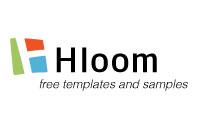 Invoice #: 100 - Invoice date: Feb 23, 2016 - Due date: March 10, 2016Bill From[Name], [Company Name][Street Address], [City, ST ZIP Code], [Phone]Bill To[Name], [Company Name][Street Address], [City, ST ZIP Code], [Phone]Beneficiary Name: [Company Name]Beneficiary Account Number: [1234567890]Bank Name and Address: [Bank Name and Address]Bank Swift Code: [1234567890]IBAN Number: [1234567890]Please send payment within 30 days of receiving this invoice. There will be a 1.5% interest charge per month on late invoices.[Name], thank you very much for your business!#DescriptionQtyPriceTotal1In porttitor50$100.00$5000.002Donec laoreet nonummy augue16$20.00$320.00Subtotal$5320.00Sales Tax 8%Sales Tax 8%Sales Tax 8%Sales Tax 8%$425.60Shipping & HandlingShipping & HandlingShipping & HandlingShipping & Handling$0.00Total DueTotal DueTotal DueTotal Due$5745.60